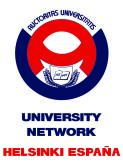 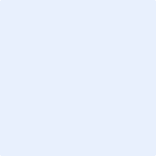 REACT 2021REGISTRATION FORMCandidates who would like to apply for the course should send this registration form, together with the above-mentioned documents, to iucpm@helsinkiespana.org Deadline for applications:  Participants in need of Schengen visa - March 15, 2021Europeans and visa holders – May 3, 2021Incomplete applications will NOT be considered.Non-selected applicants from previous editions need to reapply for the current edition in order to be considered.----------------------------------------------------------------------------------------------------------------------------------------------------Contact information: iucpm@helsinkiespana.org  Tel: +34 91 533 54 55  I agree and acknowledge that by applying to REACT programme, all personal information contained in this registration form will be stored and used by Helsinki España´s staff for the purposes of selection, evaluation, coordination and information for donors and visa authorities. I understand that this information is stored in a safe manner in accordance with the General Data Protection Regulation (GDPR) of the European UnionFirst Name First Name First Name First Name First Name First Name First Name First Name First Name First Name First Name Last NameLast NameLast NameLast NameLast NameLast NameLast NameLast NameLast NameLast NameLast NameEmail addressEmail addressEmail addressEmail addressEmail addressEmail addressEmail addressEmail addressEmail addressEmail addressEmail addressTelephone numberCell phoneSexSexSexSexSexSexSexSexSexSexSexDate of birthDate of birthDate of birthDate of birthDate of birthDate of birthDate of birthDate of birthDate of birthDate of birthDate of birthPlace of birthPlace of birthPlace of birthPlace of birthPlace of birthPlace of birthPlace of birthPlace of birthPlace of birthPlace of birthPlace of birthNationalityNationalityNationalityNationalityNationalityNationalityNationalityNationalityNationalityNationalityNationalityWould you need to apply for a Schengen Visa to take part of the course? If so, which is your Spanish consulate/embassy of reference?Would you need to apply for a Schengen Visa to take part of the course? If so, which is your Spanish consulate/embassy of reference?Would you need to apply for a Schengen Visa to take part of the course? If so, which is your Spanish consulate/embassy of reference?Would you need to apply for a Schengen Visa to take part of the course? If so, which is your Spanish consulate/embassy of reference?Would you need to apply for a Schengen Visa to take part of the course? If so, which is your Spanish consulate/embassy of reference?Would you need to apply for a Schengen Visa to take part of the course? If so, which is your Spanish consulate/embassy of reference?Would you need to apply for a Schengen Visa to take part of the course? If so, which is your Spanish consulate/embassy of reference?Would you need to apply for a Schengen Visa to take part of the course? If so, which is your Spanish consulate/embassy of reference?Would you need to apply for a Schengen Visa to take part of the course? If so, which is your Spanish consulate/embassy of reference?Would you need to apply for a Schengen Visa to take part of the course? If so, which is your Spanish consulate/embassy of reference?Would you need to apply for a Schengen Visa to take part of the course? If so, which is your Spanish consulate/embassy of reference?ID/Passport number ID/Passport number ID/Passport number ID/Passport number ID/Passport number ID/Passport number ID/Passport number ID/Passport number ID/Passport number ID/Passport number ID/Passport number Marital status Marital status Marital status Marital status Marital status Marital status Marital status Marital status Marital status Marital status Marital status Permanent addressPermanent addressPermanent addressPermanent addressPermanent addressPermanent addressPermanent addressPermanent addressPermanent addressPermanent addressPermanent addressZip codeZip codeZip codeCityStateStateStateCountryContact in case of emergencyContact in case of emergencyContact in case of emergencyContact in case of emergencyContact in case of emergencyContact in case of emergencyContact in case of emergencyContact in case of emergencyContact in case of emergencyContact in case of emergencyContact in case of emergencyFull NameFull NameRelationshipRelationshipContact numberContact numberSpecial medical conditions, if anySpecial medical conditions, if anySpecial medical conditions, if anySpecial medical conditions, if anySpecial medical conditions, if anySpecial medical conditions, if anySpecial medical conditions, if anySpecial medical conditions, if anySpecial medical conditions, if anySpecial medical conditions, if anySpecial medical conditions, if anyAllergies / food restrictions:Allergies / food restrictions:Allergies / food restrictions:Allergies / food restrictions:Allergies / food restrictions:Allergies / food restrictions:Allergies / food restrictions:Allergies / food restrictions:Allergies / food restrictions:Allergies / food restrictions:Allergies / food restrictions:LanguagesLanguagesLanguagesLanguagesLanguagesLanguagesLanguagesLanguagesLanguagesLanguagesLanguages Basic              Advanced          Proficient Basic              Advanced          Proficient Basic              Advanced          Proficient Basic              Advanced          Proficient Basic              Advanced          Proficient Basic              Advanced          Proficient Basic              Advanced          Proficient Basic              Advanced          Proficient Basic              Advanced          Proficient Basic              Advanced          Proficient Basic              Advanced          Proficient Basic              Advanced          Proficient Basic              Advanced          Proficient Basic              Advanced          Proficient Basic              Advanced          ProficientEducational BackgroundEducational BackgroundEducational BackgroundEducational BackgroundEducational BackgroundEducational BackgroundEducational BackgroundEducational BackgroundEducational BackgroundEducational BackgroundEducational BackgroundDegreeDegreeDegreeDegreeDegreeDegreeDegreeDegreeDegreeDegreeDegreeDegreeProfessional InformationProfessional InformationProfessional InformationProfessional InformationProfessional InformationProfessional InformationProfessional InformationProfessional InformationProfessional InformationProfessional InformationProfessional InformationAreas of ExpertiseAreas of ExpertiseAreas of ExpertiseAreas of ExpertiseAreas of ExpertiseCurrent jobCurrent jobCurrent jobCurrent jobCurrent jobInstitutionInstitutionInstitutionInstitutionInstitutionScholarshipsScholarshipsScholarshipsScholarshipsScholarshipsScholarshipsScholarshipsScholarshipsScholarshipsScholarshipsScholarshipsIf you are applying for financial support, please, elaborate on your need and motivation:If you are applying for financial support, please, elaborate on your need and motivation:If you are applying for financial support, please, elaborate on your need and motivation:If you are applying for financial support, please, elaborate on your need and motivation:If you are applying for financial support, please, elaborate on your need and motivation:If you are applying for financial support, please, elaborate on your need and motivation:If you are applying for financial support, please, elaborate on your need and motivation:If you are applying for financial support, please, elaborate on your need and motivation:If you are applying for financial support, please, elaborate on your need and motivation:If you are applying for financial support, please, elaborate on your need and motivation:If you are applying for financial support, please, elaborate on your need and motivation:What is you annual income in US$?What is you annual income in US$?What is you annual income in US$?What is you annual income in US$?What is you annual income in US$?What is you annual income in US$?What is you annual income in US$?What is you annual income in US$?What is you annual income in US$?Are you employed?Are you employed?Are you employed?Are you employed?Are you employed?Are you employed?Are you employed?Are you employed?Are you employed?In case of unemployment, since when are you unemployed?In case of unemployment, since when are you unemployed?In case of unemployment, since when are you unemployed?In case of unemployment, since when are you unemployed?In case of unemployment, since when are you unemployed?In case of unemployment, since when are you unemployed?In case of unemployment, since when are you unemployed?In case of unemployment, since when are you unemployed?In case of unemployment, since when are you unemployed?Do you have any dependants?Do you have any dependants?Do you have any dependants?Do you have any dependants?Do you have any dependants?Do you have any dependants?Do you have any dependants?Do you have any dependants?Do you have any dependants?Are you based in Madrid? Are you based in Madrid? Are you based in Madrid? Are you based in Madrid? Are you based in Madrid? Are you based in Madrid? Are you based in Madrid? Are you based in Madrid? Are you based in Madrid? In case you are selected to participate in REACT 2021, will you have to cover for your own accommodation in Madrid?In case you are selected to participate in REACT 2021, will you have to cover for your own accommodation in Madrid?In case you are selected to participate in REACT 2021, will you have to cover for your own accommodation in Madrid?In case you are selected to participate in REACT 2021, will you have to cover for your own accommodation in Madrid?In case you are selected to participate in REACT 2021, will you have to cover for your own accommodation in Madrid?In case you are selected to participate in REACT 2021, will you have to cover for your own accommodation in Madrid?In case you are selected to participate in REACT 2021, will you have to cover for your own accommodation in Madrid?In case you are selected to participate in REACT 2021, will you have to cover for your own accommodation in Madrid?In case you are selected to participate in REACT 2021, will you have to cover for your own accommodation in Madrid?How did you find out about this course?How did you find out about this course?How did you find out about this course?How did you find out about this course?How did you find out about this course?How did you find out about this course?How did you find out about this course?How did you find out about this course?How did you find out about this course?How did you find out about this course?How did you find out about this course?Additional commentsAdditional commentsAdditional commentsAdditional commentsAdditional commentsAdditional commentsAdditional commentsAdditional commentsAdditional commentsAdditional commentsAdditional commentsADDITIONAL DOCUMENTS REQUESTED, check listLetter of motivationResume or CVRecent passport size photo  (digital)Copy of academic transcriptsTwo letters of recommendation on headed paper. They should include the date and stamp/signature of the entity/person that is writing the letter. The ORIGINALS MUST be sent by post. Letters may be advanced via email, however, originals are still required.English language certificate. If you don’t have one, contact us and we will schedule a brief phone interview.In case you apply for a partial scholarship, proof of your annual income together with an official translation into English or Spanish. This is absolutely mandatory.